Advanced Training Committee in EndocrinologyAdvanced Trainee InterviewPlease complete the relevant sections of this form and send to your nominated interviewer prior to the agreed interview date. This form must be completed by your interviewer and returned to the College by 31 January 2022.Previous years of advanced training (if applicable)Current year of advanced trainingClinical Responsibilities  InpatientsDistribution of endocrine patients (estimated percentage)Special ExposureResearchJournal ClubTalks and Tutorials attendedPresentations at MeetingsPublicationsProgress with PREP requirementsFurther needs prior to completing trainingCareer PlansFeedback to the Endocrinology ATCInterviewer’s commentsThis form should be returned to the College by 31 January 2022 via email to endocrinology@racp.edu.au Trainee’s nameDatedd/mm/yyyydd/mm/yyyyLocation of interviewName of interviewerYear commenced trainingYear passed FRACP ExaminationsCurrent year of advanced training1stDepartment: Supervisor: Training position: RCY/Core/Elective2ndDepartment: Supervisor: Training position: RCY/Core/ElectiveSupervisor(s)Hospital staff withappointments in endocrinologyTrainee’s presentappointmentNew inpatient admissions per weekNew consults per weekOutpatientsOutpatientsFrequency (average clinics per wk)New Patients (average no. per wk)Follow-up Patients (average no.per wk)Proportion of non-endocrine patientsDiabetes Metabolism/obesityThyroidReproductive endocrinologyBone, Parathyroid & calcium metabolismPaediatric endo (adult trainees only)Adrenal disordersAdult endo (paed trainees only)Hypothalamus & PituitaryNeuroendocrine tumoursRadiologyPathology/cytologyBone densitometeryChemical pathologyNuclear MedicineLaboratory workOther (please specify)FrequencyResponsibilityClinicalResearchLocal, RegionalNationalInterviewerInterviewer's Signature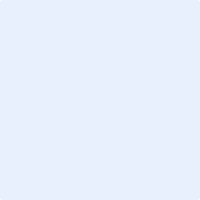 